Jakarta, 5 April 2018Mengetahui, 										Ketua Program Studi,								Dosen Pengampu,Putri Handayani, SKM, MKKK							Devi Angeliana Kusumaningtiar, SKM, M.PHEVALUASI PEMBELAJARANKomponen penilaian :Kehadiran =10 %Tugas = 30 %UTS = 30 %UAS = 30 %Jakarta, 5 April 2018Mengetahui, 										Ketua Program Studi,								Dosen Pengampu,Putri Handayani, SKM, MKKK							Devi Angeliana Kusumaningtiar, SKM, M.PH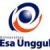 RENCANA PEMBELAJARAN SEMESTER GENAP 2017/2018RENCANA PEMBELAJARAN SEMESTER GENAP 2017/2018RENCANA PEMBELAJARAN SEMESTER GENAP 2017/2018RENCANA PEMBELAJARAN SEMESTER GENAP 2017/2018RENCANA PEMBELAJARAN SEMESTER GENAP 2017/2018RENCANA PEMBELAJARAN SEMESTER GENAP 2017/2018RENCANA PEMBELAJARAN SEMESTER GENAP 2017/2018RENCANA PEMBELAJARAN SEMESTER GENAP 2017/2018RENCANA PEMBELAJARAN SEMESTER GENAP 2017/2018PROGRAM STUDI KESEHATAN MASYARAKAT, FAKULTAS KESEHATANPROGRAM STUDI KESEHATAN MASYARAKAT, FAKULTAS KESEHATANPROGRAM STUDI KESEHATAN MASYARAKAT, FAKULTAS KESEHATANPROGRAM STUDI KESEHATAN MASYARAKAT, FAKULTAS KESEHATANPROGRAM STUDI KESEHATAN MASYARAKAT, FAKULTAS KESEHATANPROGRAM STUDI KESEHATAN MASYARAKAT, FAKULTAS KESEHATANPROGRAM STUDI KESEHATAN MASYARAKAT, FAKULTAS KESEHATANPROGRAM STUDI KESEHATAN MASYARAKAT, FAKULTAS KESEHATANPROGRAM STUDI KESEHATAN MASYARAKAT, FAKULTAS KESEHATANUNIVERSITAS ESA UNGGULUNIVERSITAS ESA UNGGULUNIVERSITAS ESA UNGGULUNIVERSITAS ESA UNGGULUNIVERSITAS ESA UNGGULUNIVERSITAS ESA UNGGULUNIVERSITAS ESA UNGGULUNIVERSITAS ESA UNGGULUNIVERSITAS ESA UNGGULMata kuliahMata kuliahMata kuliah:Dasar- Dasar KependudukanDasar- Dasar KependudukanDasar- Dasar KependudukanKode MKKode MK:KMS 123KMS 123Mata kuliah prasyaratMata kuliah prasyaratMata kuliah prasyarat:Bobot MKBobot MK:2 sks2 sksDosen PengampuDosen PengampuDosen Pengampu:Devi Angeliana Kusumaningtiar SKM M.PHDevi Angeliana Kusumaningtiar SKM M.PHDevi Angeliana Kusumaningtiar SKM M.PHKode DosenKode Dosen:72637263Alokasi WaktuAlokasi WaktuAlokasi Waktu:Tatap muka 14 x 100 menit, tidak ada praktik, tidak ada onlineTatap muka 14 x 100 menit, tidak ada praktik, tidak ada onlineTatap muka 14 x 100 menit, tidak ada praktik, tidak ada onlineTatap muka 14 x 100 menit, tidak ada praktik, tidak ada onlineTatap muka 14 x 100 menit, tidak ada praktik, tidak ada onlineTatap muka 14 x 100 menit, tidak ada praktik, tidak ada onlineTatap muka 14 x 100 menit, tidak ada praktik, tidak ada onlineTatap muka 14 x 100 menit, tidak ada praktik, tidak ada onlineCapaian PembelajaranCapaian PembelajaranCapaian Pembelajaran:Memahami konsep dasar, pengertian kependudukan dan pembangunan kependudukanMemahami variabel (komponen) dan ukuran-ukuran dalam kependudukan serta sumber data kependudukan.Memahami faktor-faktor yang mempengaruhi variabel (komponen) kependudukanMemahami struktur dan model penduduk, serta pengertian pertumbuhan dan proyeksi pendudukMemahami hubungan penduduk dengan lapangan kerjaMemahami hubungan penduduk dengan kesehatan dan lingkunganMemahami masalah-masalah kependudukan dan upaya pengendalian masalah kependudukan.
 Memahami konsep dasar, pengertian kependudukan dan pembangunan kependudukanMemahami variabel (komponen) dan ukuran-ukuran dalam kependudukan serta sumber data kependudukan.Memahami faktor-faktor yang mempengaruhi variabel (komponen) kependudukanMemahami struktur dan model penduduk, serta pengertian pertumbuhan dan proyeksi pendudukMemahami hubungan penduduk dengan lapangan kerjaMemahami hubungan penduduk dengan kesehatan dan lingkunganMemahami masalah-masalah kependudukan dan upaya pengendalian masalah kependudukan.
 Memahami konsep dasar, pengertian kependudukan dan pembangunan kependudukanMemahami variabel (komponen) dan ukuran-ukuran dalam kependudukan serta sumber data kependudukan.Memahami faktor-faktor yang mempengaruhi variabel (komponen) kependudukanMemahami struktur dan model penduduk, serta pengertian pertumbuhan dan proyeksi pendudukMemahami hubungan penduduk dengan lapangan kerjaMemahami hubungan penduduk dengan kesehatan dan lingkunganMemahami masalah-masalah kependudukan dan upaya pengendalian masalah kependudukan.
 Memahami konsep dasar, pengertian kependudukan dan pembangunan kependudukanMemahami variabel (komponen) dan ukuran-ukuran dalam kependudukan serta sumber data kependudukan.Memahami faktor-faktor yang mempengaruhi variabel (komponen) kependudukanMemahami struktur dan model penduduk, serta pengertian pertumbuhan dan proyeksi pendudukMemahami hubungan penduduk dengan lapangan kerjaMemahami hubungan penduduk dengan kesehatan dan lingkunganMemahami masalah-masalah kependudukan dan upaya pengendalian masalah kependudukan.
 Memahami konsep dasar, pengertian kependudukan dan pembangunan kependudukanMemahami variabel (komponen) dan ukuran-ukuran dalam kependudukan serta sumber data kependudukan.Memahami faktor-faktor yang mempengaruhi variabel (komponen) kependudukanMemahami struktur dan model penduduk, serta pengertian pertumbuhan dan proyeksi pendudukMemahami hubungan penduduk dengan lapangan kerjaMemahami hubungan penduduk dengan kesehatan dan lingkunganMemahami masalah-masalah kependudukan dan upaya pengendalian masalah kependudukan.
 Memahami konsep dasar, pengertian kependudukan dan pembangunan kependudukanMemahami variabel (komponen) dan ukuran-ukuran dalam kependudukan serta sumber data kependudukan.Memahami faktor-faktor yang mempengaruhi variabel (komponen) kependudukanMemahami struktur dan model penduduk, serta pengertian pertumbuhan dan proyeksi pendudukMemahami hubungan penduduk dengan lapangan kerjaMemahami hubungan penduduk dengan kesehatan dan lingkunganMemahami masalah-masalah kependudukan dan upaya pengendalian masalah kependudukan.
 Memahami konsep dasar, pengertian kependudukan dan pembangunan kependudukanMemahami variabel (komponen) dan ukuran-ukuran dalam kependudukan serta sumber data kependudukan.Memahami faktor-faktor yang mempengaruhi variabel (komponen) kependudukanMemahami struktur dan model penduduk, serta pengertian pertumbuhan dan proyeksi pendudukMemahami hubungan penduduk dengan lapangan kerjaMemahami hubungan penduduk dengan kesehatan dan lingkunganMemahami masalah-masalah kependudukan dan upaya pengendalian masalah kependudukan.
 Memahami konsep dasar, pengertian kependudukan dan pembangunan kependudukanMemahami variabel (komponen) dan ukuran-ukuran dalam kependudukan serta sumber data kependudukan.Memahami faktor-faktor yang mempengaruhi variabel (komponen) kependudukanMemahami struktur dan model penduduk, serta pengertian pertumbuhan dan proyeksi pendudukMemahami hubungan penduduk dengan lapangan kerjaMemahami hubungan penduduk dengan kesehatan dan lingkunganMemahami masalah-masalah kependudukan dan upaya pengendalian masalah kependudukan.
 SESIKEMAMPUANAKHIRKEMAMPUANAKHIRMATERI PEMBELAJARANMATERI PEMBELAJARANBENTUK PEMBELAJARAN SUMBER PEMBELAJARANSUMBER PEMBELAJARANINDIKATORPENILAIANINDIKATORPENILAIANINDIKATORPENILAIAN1Mahasiswa mampu mendefinisikan apa itu Kependudukan dan keterkaitan dengan ilmu lainMahasiswa mampu mendefinisikan apa itu Kependudukan dan keterkaitan dengan ilmu lainPengantar Kependudukan dan Kontrak KuliahPengantar Kependudukan dan Kontrak KuliahMetoda contextual instructionMedia : kelas, komputer, LCD, whiteboard, spidolRusli, Said. (2013). Pengantar Ilmu KependudukanThomas Malthus, et.al. (2007). Kependudukan: Dilema dan Solusi. Jakarta : NuansaRusli, Said. (2013). Pengantar Ilmu KependudukanThomas Malthus, et.al. (2007). Kependudukan: Dilema dan Solusi. Jakarta : NuansaMendefinisikan arti dari ilmu kependudukan dengan benar dan menjelaskan keterkaitan kependudukan dengan ilmu lainnya.Mendefinisikan arti dari ilmu kependudukan dengan benar dan menjelaskan keterkaitan kependudukan dengan ilmu lainnya.Mendefinisikan arti dari ilmu kependudukan dengan benar dan menjelaskan keterkaitan kependudukan dengan ilmu lainnya.SESIKEMAMPUANAKHIRKEMAMPUANAKHIRMATERI PEMBELAJARANMATERI PEMBELAJARANBENTUK PEMBELAJARAN SUMBER PEMBELAJARANSUMBER PEMBELAJARANINDIKATORPENILAIANINDIKATORPENILAIANINDIKATORPENILAIAN2Mahasiswa mampu menjelaskan pengertian demografi, teori ilmu kependudukan, tujuan dan manfaat, dinamika, masalah kependudukan dan ukuran besar kependudukanMahasiswa mampu menjelaskan pengertian demografi, teori ilmu kependudukan, tujuan dan manfaat, dinamika, masalah kependudukan dan ukuran besar kependudukanTeori KependudukanPengertian demografiTeori ilmu KependudukanTujuan dan manfaat demografiDinamika KependudukanMasalah KependudukanTeori KependudukanPengertian demografiTeori ilmu KependudukanTujuan dan manfaat demografiDinamika KependudukanMasalah KependudukanMetoda contextual instructionMedia : kelas, komputer, LCD, whiteboard, spidolRusli, Said. (2013). Pengantar Ilmu Kependudukan. Thomas Malthus, et.al. (2007). Kependudukan: Dilema dan Solusi. Jakarta : NuansaRusli, Said. (2013). Pengantar Ilmu Kependudukan. Thomas Malthus, et.al. (2007). Kependudukan: Dilema dan Solusi. Jakarta : NuansaMenjelaskan teori kependudukan ; pengertian demografi, teori kependudukan, tujuan dan manfaat, dinamika kependudukan, masalah kependudukan dan ukuran dasar kependudukan dengan benarMenjelaskan teori kependudukan ; pengertian demografi, teori kependudukan, tujuan dan manfaat, dinamika kependudukan, masalah kependudukan dan ukuran dasar kependudukan dengan benarMenjelaskan teori kependudukan ; pengertian demografi, teori kependudukan, tujuan dan manfaat, dinamika kependudukan, masalah kependudukan dan ukuran dasar kependudukan dengan benar3Mahasiswa mampu menjelaskan ukuran kependudukan, komposisi dan distribusi pendudukMahasiswa mampu menjelaskan ukuran kependudukan, komposisi dan distribusi pendudukUkuran kependudukan, Komposisi dan Distribusi PendudukUkuran kependudukan, Komposisi dan Distribusi PendudukMetoda contextual instructionMedia : kelas, komputer, LCD, whiteboard, spidolRusli, Said. (2013). Pengantar Ilmu Kependudukan. Thomas Malthus, et.al. (2007). Kependudukan: Dilema dan Solusi. Jakarta : NuansaRusli, Said. (2013). Pengantar Ilmu Kependudukan. Thomas Malthus, et.al. (2007). Kependudukan: Dilema dan Solusi. Jakarta : NuansaMenjelaskan ukuran kependudukan, komposisi dan distribusi penduduk dengan benarMenjelaskan ukuran kependudukan, komposisi dan distribusi penduduk dengan benarMenjelaskan ukuran kependudukan, komposisi dan distribusi penduduk dengan benar4Mahasiswa mampu menjelaskan jenis dan sumber data kependudukanMahasiswa mampu menjelaskan jenis dan sumber data kependudukanJenis dan sumber data :Pengertian sumber dataJenis dataSumber dataSensus penduduSurveiRegistrasiJenis dan sumber data :Pengertian sumber dataJenis dataSumber dataSensus penduduSurveiRegistrasiMetoda contextual instructionMedia : kelas, komputer, LCD, whiteboard, spidolRusli, Said. (2013). Pengantar Ilmu KependudukanThomas Malthus, et.al. (2007). Kependudukan: Dilema dan Solusi. Jakarta : NuansaRusli, Said. (2013). Pengantar Ilmu KependudukanThomas Malthus, et.al. (2007). Kependudukan: Dilema dan Solusi. Jakarta : NuansaMenjelaskan pengertian sumber data, jenis data, sumber data, sensus, survei dan registrasi dengan benar.Menjelaskan pengertian sumber data, jenis data, sumber data, sensus, survei dan registrasi dengan benar.Menjelaskan pengertian sumber data, jenis data, sumber data, sensus, survei dan registrasi dengan benar.SESIKEMAMPUANAKHIRKEMAMPUANAKHIRMATERIPEMBELAJARANMATERIPEMBELAJARANBENTUK PEMBELAJARANSUMBERPEMBELAJARANSUMBERPEMBELAJARANINDIKATORPENILAIANINDIKATORPENILAIANINDIKATORPENILAIAN5Mahasiswa mampu menjelaskan konsep FertilitasMahasiswa mampu menjelaskan konsep FertilitasFertilitasPengertian FertilitasKonsep dasar fertilitasFaktor-faktor yang mempengaruhi fertilitasSumber data fertilitasUkuran fertilitasFertilitasPengertian FertilitasKonsep dasar fertilitasFaktor-faktor yang mempengaruhi fertilitasSumber data fertilitasUkuran fertilitasMetoda contextual instructionMedia : kelas, komputer, LCD, whiteboard, spidolRusli, Said. (2013). Pengantar Ilmu KependudukanThomas Malthus, et.al. (2007). Kependudukan: Dilema dan Solusi. Jakarta : NuansaRusli, Said. (2013). Pengantar Ilmu KependudukanThomas Malthus, et.al. (2007). Kependudukan: Dilema dan Solusi. Jakarta : NuansaMenjelaskan pengertian fertilitas, konsep dasar, faktor yang mempengaruhi fertilitas, sumber data dan ukuran fertilitas dengan benarMenjelaskan pengertian fertilitas, konsep dasar, faktor yang mempengaruhi fertilitas, sumber data dan ukuran fertilitas dengan benarMenjelaskan pengertian fertilitas, konsep dasar, faktor yang mempengaruhi fertilitas, sumber data dan ukuran fertilitas dengan benar6Mahasiswa mampu menjelaskan konsep mortalitasMahasiswa mampu menjelaskan konsep mortalitasMortalitasPengertian mortalitasKonsep dasar mortalitasFaktor-faktor yang mempengaruhi mortalitasSumber data mortalitasUkuran mortalitasMortalitasPengertian mortalitasKonsep dasar mortalitasFaktor-faktor yang mempengaruhi mortalitasSumber data mortalitasUkuran mortalitasMetoda contextual instructionMedia : kelas, komputer, LCD, whiteboard, spidolRusli, Said. (2013). Pengantar Ilmu KependudukanThomas Malthus, et.al. (2007). Kependudukan: Dilema dan Solusi. Jakarta : NuansaRusli, Said. (2013). Pengantar Ilmu KependudukanThomas Malthus, et.al. (2007). Kependudukan: Dilema dan Solusi. Jakarta : NuansaMenjelaskan pengertian mortalitas, konsep dasar, faktor yang mempengaruhi mortalitas, sumber data dan ukuran mortalitas dan indikator mortalitas dengan benarMenjelaskan pengertian mortalitas, konsep dasar, faktor yang mempengaruhi mortalitas, sumber data dan ukuran mortalitas dan indikator mortalitas dengan benarMenjelaskan pengertian mortalitas, konsep dasar, faktor yang mempengaruhi mortalitas, sumber data dan ukuran mortalitas dan indikator mortalitas dengan benar7Mahasiswa mampu menjelaskan konsep migrasiMahasiswa mampu menjelaskan konsep migrasiMigrasiPengertian migrasiKonsep dasar migrasiJenis migrasiFaktor-faktor yang mempengaruhi migrasiPerhitungan migrasiMigrasiPengertian migrasiKonsep dasar migrasiJenis migrasiFaktor-faktor yang mempengaruhi migrasiPerhitungan migrasiMetoda contextual instructionMedia : kelas, komputer, LCD, whiteboard, spidolRusli, Said. (2013). Pengantar Ilmu KependudukanThomas Malthus, et.al. (2007). Kependudukan: Dilema dan Solusi. Jakarta : NuansaRusli, Said. (2013). Pengantar Ilmu KependudukanThomas Malthus, et.al. (2007). Kependudukan: Dilema dan Solusi. Jakarta : NuansaMenjelaskan konsep migrasi ; pengertian migrasi, jenis migrasi, faktor yang mempengaruhi migrasi, perhitungan migrasi dengan benar Menjelaskan konsep migrasi ; pengertian migrasi, jenis migrasi, faktor yang mempengaruhi migrasi, perhitungan migrasi dengan benar Menjelaskan konsep migrasi ; pengertian migrasi, jenis migrasi, faktor yang mempengaruhi migrasi, perhitungan migrasi dengan benar SESIKEMAMPUANAKHIRKEMAMPUANAKHIRMATERI PEMBELAJARANMATERI PEMBELAJARANBENTUK PEMBELAJARAN SUMBER PEMBELAJARANSUMBER PEMBELAJARANINDIKATORPENILAIANINDIKATORPENILAIANINDIKATORPENILAIAN8Mahasiswa mampu menjelaskan jenis survey pada kependudukanMahasiswa mampu menjelaskan jenis survey pada kependudukanJenis survey Kependudukan :SDKISusenasSupasSakertiSurkesnasSakernasJenis survey Kependudukan :SDKISusenasSupasSakertiSurkesnasSakernasMetoda contextual instructionMedia : kelas, komputer, LCD, whiteboard, spidolRusli, Said. (2013). Pengantar Ilmu KependudukanThomas Malthus, et.al. (2007). Kependudukan: Dilema dan Solusi. Jakarta : NuansaRusli, Said. (2013). Pengantar Ilmu KependudukanThomas Malthus, et.al. (2007). Kependudukan: Dilema dan Solusi. Jakarta : NuansaMenjelaskan jenis-jenis survey (SDKI, Susenas, Supas, Sakerti, Surkesnas, Sakernas dengan benarMenjelaskan jenis-jenis survey (SDKI, Susenas, Supas, Sakerti, Surkesnas, Sakernas dengan benarMenjelaskan jenis-jenis survey (SDKI, Susenas, Supas, Sakerti, Surkesnas, Sakernas dengan benar9Mahasiswa mampu menjelaskan konsep proyeksi pendudukMahasiswa mampu menjelaskan konsep proyeksi pendudukProyeksi penduduk :Pengertian proyeksi pendudukManfaat proyeksiMetode proyeksiProyeksi penduduk :Pengertian proyeksi pendudukManfaat proyeksiMetode proyeksiMetoda contextual instructionMedia : kelas, komputer, LCD, whiteboard, spidolRusli, Said. (2013). Pengantar Ilmu KependudukanThomas Malthus, et.al. (2007). Kependudukan: Dilema dan Solusi. Jakarta : NuansaRusli, Said. (2013). Pengantar Ilmu KependudukanThomas Malthus, et.al. (2007). Kependudukan: Dilema dan Solusi. Jakarta : NuansaMenjelaskan pengertian proyeksi penduduk, manfaat, dan metode proyeksi pendudukMenjelaskan pengertian proyeksi penduduk, manfaat, dan metode proyeksi pendudukMenjelaskan pengertian proyeksi penduduk, manfaat, dan metode proyeksi penduduk10Mahasiswa mampu menjelaskan Keterkaitan pertumbuhan penduduk dengan variabel demografiMahasiswa mampu menjelaskan Keterkaitan pertumbuhan penduduk dengan variabel demografiKeterkaitan pertumbuhan penduduk dengan  variabel demografi ;Tujuan dan guna proyeksi pendudukJenis dan definisi perkiraan pendudukKeterkaitan pertumbuhan penduduk dengan  variabel demografi ;Tujuan dan guna proyeksi pendudukJenis dan definisi perkiraan pendudukMetoda contextual instructionMedia : kelas, komputer, LCD, whiteboard, spidolRusli, Said. (2013). Pengantar Ilmu KependudukanThomas Malthus, et.al. (2007). Kependudukan: Dilema dan Solusi. Jakarta : NuansaRusli, Said. (2013). Pengantar Ilmu KependudukanThomas Malthus, et.al. (2007). Kependudukan: Dilema dan Solusi. Jakarta : NuansaMenjelaskan keterkaitan pertumbuhan penduduk dengan variabel demografiMenjelaskan keterkaitan pertumbuhan penduduk dengan variabel demografiMenjelaskan keterkaitan pertumbuhan penduduk dengan variabel demografiSESIKEMAMPUANAKHIRKEMAMPUANAKHIRMATERIPEMBELAJARANMATERIPEMBELAJARANBENTUK PEMBELAJARANSUMBERPEMBELAJARANSUMBERPEMBELAJARANINDIKATORPENILAIANINDIKATORPENILAIANINDIKATORPENILAIAN11Mahasiswa mampu menjelaskan ketenagakerjaanMahasiswa mampu menjelaskan ketenagakerjaanKetenagakerjaan :Pengertian ketenagakerjaanUkuran ketegakerjaanInformasi tentang ketenagakerjaanPengangguran Ketenagakerjaan :Pengertian ketenagakerjaanUkuran ketegakerjaanInformasi tentang ketenagakerjaanPengangguran Metoda contextual instructionMedia : kelas, komputer, LCD, whiteboard, spidolRusli, Said. (2013). Pengantar Ilmu KependudukanThomas Malthus, et.al. (2007). Kependudukan: Dilema dan Solusi. Jakarta : NuansaRusli, Said. (2013). Pengantar Ilmu KependudukanThomas Malthus, et.al. (2007). Kependudukan: Dilema dan Solusi. Jakarta : NuansaMenjelaskan Pengertian ketenagakerjaan, Ukuran ketegakerjaanInformasi tentang, ketenagakerjaan, Pengangguran dengan benarMenjelaskan Pengertian ketenagakerjaan, Ukuran ketegakerjaanInformasi tentang, ketenagakerjaan, Pengangguran dengan benarMenjelaskan Pengertian ketenagakerjaan, Ukuran ketegakerjaanInformasi tentang, ketenagakerjaan, Pengangguran dengan benar12Mahasiswa mampu menjelaskan Konsep program KBMahasiswa mampu menjelaskan Konsep program KBProgram KB ;Sejarah Perkembangan KB di IndonesiaIndikator demografis KBPeserta KB Kebijakan Program KB nasionalPengertian fungsi keluargaPengertian KBVisi dan misi program KBProgram pokok KBProgram KB ;Sejarah Perkembangan KB di IndonesiaIndikator demografis KBPeserta KB Kebijakan Program KB nasionalPengertian fungsi keluargaPengertian KBVisi dan misi program KBProgram pokok KBMetoda contextual instructionMedia : kelas, komputer, LCD, whiteboard, spidolRusli, Said. (2013). Pengantar Ilmu KependudukanThomas Malthus, et.al. (2007). Kependudukan: Dilema dan Solusi. Jakarta : NuansaRusli, Said. (2013). Pengantar Ilmu KependudukanThomas Malthus, et.al. (2007). Kependudukan: Dilema dan Solusi. Jakarta : NuansaMenjelaskan Sejarah Perkembangan KB di Indonesia, Indikator demografis KB, Peserta KB , Kebijakan Program KB nasional, Pengertian fungsi keluarga, Pengertian KB, Visi dan misi program KB, Program pokok KB dengan benarMenjelaskan Sejarah Perkembangan KB di Indonesia, Indikator demografis KB, Peserta KB , Kebijakan Program KB nasional, Pengertian fungsi keluarga, Pengertian KB, Visi dan misi program KB, Program pokok KB dengan benarMenjelaskan Sejarah Perkembangan KB di Indonesia, Indikator demografis KB, Peserta KB , Kebijakan Program KB nasional, Pengertian fungsi keluarga, Pengertian KB, Visi dan misi program KB, Program pokok KB dengan benarSESIKEMAMPUANAKHIRKEMAMPUANAKHIRMATERIPEMBELAJARANMATERIPEMBELAJARANBENTUK PEMBELAJARANSUMBERPEMBELAJARANSUMBERPEMBELAJARANINDIKATORPENILAIANINDIKATORPENILAIANINDIKATORPENILAIAN13Mahasiswa mampu menjelaskan konsep PosyanduMahasiswa mampu menjelaskan konsep PosyanduPosyandu ;Pengertian posyanduTujuan posyanduTingkatan posyanduProgram posyanduAlur posyanduPosyandu ;Pengertian posyanduTujuan posyanduTingkatan posyanduProgram posyanduAlur posyanduMetoda contextual instructionMedia : kelas, komputer, LCD, whiteboard, spidolRusli, Said. (2013). Pengantar Ilmu KependudukanThomas Malthus, et.al. (2007). Kependudukan: Dilema dan Solusi. Jakarta : NuansaRusli, Said. (2013). Pengantar Ilmu KependudukanThomas Malthus, et.al. (2007). Kependudukan: Dilema dan Solusi. Jakarta : NuansaMenjelaskan pengertian posyandu, tujuan, tingkatan, program dan alur posyandu dengan benarMenjelaskan pengertian posyandu, tujuan, tingkatan, program dan alur posyandu dengan benarMenjelaskan pengertian posyandu, tujuan, tingkatan, program dan alur posyandu dengan benar14Mahasiswa mampu menjelaskan Kebijakan KependudukanMahasiswa mampu menjelaskan Kebijakan KependudukanKebijakan KependudukanKebijakan KependudukanMetoda contextual instructionMedia : kelas, komputer, LCD, whiteboard, spidolRusli, Said. (2013). Pengantar Ilmu KependudukanThomas Malthus, et.al. (2007). Kependudukan: Dilema dan Solusi. Jakarta : NuansaRusli, Said. (2013). Pengantar Ilmu KependudukanThomas Malthus, et.al. (2007). Kependudukan: Dilema dan Solusi. Jakarta : NuansaMenjelaskan Kebijakan Kependudukan dengan benarMenjelaskan Kebijakan Kependudukan dengan benarMenjelaskan Kebijakan Kependudukan dengan benarSESIPROSE-DURBENTUKSEKOR > 77 ( A / A-)SEKOR  > 65(B- / B / B+ )SEKOR > 60(C / C+ )SEKOR > 45( D )SEKOR < 45( E )BOBOT1Pretest testTes tulisan (UTS)Mendefinisikan arti dari ilmu kependudukan dengan benar dan menjelaskan keterkaitan kependudukan dengan ilmu lainnya dengan benarMendefinisikan arti dari ilmu kependudukan dengan benar dan menjelaskan keterkaitan kependudukan dengan ilmu lainnya dengan kurang tepatMendefinisikan arti dari ilmu kependudukan dengan benar Mendefinisikan arti dari ilmu kependudukan kurang tepatTidak mendefinisikan arti dari ilmu kependudukan10 %2Pre test dan post testTes tulisan (UTS)Menjelaskan teori kependudukan ; pengertian demografi, teori kependudukan, tujuan dan manfaat, dinamika kependudukan, masalah kependudukan dan ukuran dasar kependudukan dengan benar dan lengkapMenjelaskan teori kependudukan ; pengertian demografi, teori kependudukan, tujuan dan manfaat, dinamika kependudukan, masalah kependudukan dan ukuran dasar kependudukan dengan tidak lengkapMenjelaskan teori kependudukan ; pengertian demografi, teori kependudukan, tujuan dan manfaat, dinamika kependudukan, dengan benarMenjelaskan teori kependudukan ; pengertian demografi, teori kependudukan, tujuan dan manfaat, dengan benarTidak Menjelaskan teori kependudukan 5 %3Pre test dan post testTes tulisan (UTS)Menjelaskan ukuran kependudukan, komposisi dan distribusi penduduk dengan benar dan lengkapMenjelaskan ukuran kependudukan, komposisi dan distribusi penduduk dengan benar dan tidak lengkapMenjelaskan ukuran kependudukan dan komposisi dengan benar dan lengkapMenjelaskan ukuran kependudukan dengan benar dan lengkapMenjelaskan ukuran kependudukan dengan benar dan tidak lengkap04Post testTes tulisan (UTS)Menjelaskan pengertian sumber data, jenis data, sumber data, sensus, survei dan registrasi dengan benar.Menjelaskan pengertian sumber data, jenis data, sumber data, sensus, survei dengan benar.Menjelaskan pengertian sumber data, jenis data, sumber data, sensus dengan benar.Menjelaskan pengertian sumber data, jenis data dengan benar.Tidak Menjelaskan pengertian sumber data, jenis data10 %5Pre test, progress test dan post testTes tulisan (UTS)Menjelaskan pengertian fertilitas, konsep dasar, faktor yang mempengaruhi fertilitas, sumber data dan ukuran fertilitas dengan benarMenjelaskan pengertian fertilitas, konsep dasar, faktor yang mempengaruhi fertilitas, sumber data dengan benarMenjelaskan pengertian fertilitas, konsep dasar, faktor yang mempengaruhi fertilitas dengan benarMenjelaskan pengertian fertilitas, konsep dasar dengan benarTidak menjelaskan pengertian fertilitas dan konsep fertilitas5%6Post testTes tulisan (UTS)Menjelaskan pengertian mortalitas, konsep dasar, faktor yang mempengaruhi mortalitas, sumber data dan ukuran mortalitas dan indikator mortalitas dengan benarMenjelaskan pengertian mortalitas, konsep dasar, faktor yang mempengaruhi mortalitas, sumber data dan ukuran mortalitas dengan benarMenjelaskan pengertian mortalitas, konsep dasar, faktor yang mempengaruhi mortalitas dengan benarMenjelaskan pengertian mortalitas, konsep dasar, dengan benarTidak Menjelaskan pengertian mortalitas, konsep dasar,07Post testTes tulisan (UTS)Menjelaskan konsep migrasi ; pengertian migrasi, jenis migrasi, faktor yang mempengaruhi migrasi, perhitungan migrasi dengan benar Menjelaskan konsep migrasi ; pengertian migrasi, jenis migrasi, faktor yang mempengaruhi migrasi dengan benar Menjelaskan konsep migrasi ; pengertian migrasi, jenis migrasi dengan benar Menjelaskan konsep migrasi ; pengertian migrasi  dengan benar Tidak Menjelaskan konsep migrasi dan pengertian migrasi5 %8Post testTes tulisan (UTS) Menjelaskan jenis-jenis survey (SDKI, Susenas, Supas, Sakerti, Surkesnas, Sakernas)dengan benar dan lengkapMenjelaskan jenis-jenis survey (SDKI, Susenas, Supas, Sakerti, Surkesnas, Sakernas)dengan benar dan tidak lengkap Menjelaskan jenis-jenis survey (SDKI, Susenas, Supas, Sakerti)dengan benar dan lengkap Menjelaskan jenis-jenis survey (SDKI, Susenas, Supas)dengan benar dan lengkap Tidak Menjelaskan jenis-jenis survey (SDKI, Susenas, Supas)20 %9Progress test dan post testTes lisan Menjelaskan pengertian proyeksi penduduk, manfaat, dan metode proyeksi penduduk dengan benarMenjelaskan pengertian proyeksi penduduk, manfaat, dan metode proyeksi penduduk tidak lengkapMenjelaskan pengertian proyeksi penduduk, manfaat dengan benarMenjelaskan pengertian proyeksi penduduk, manfaat tidak lengkapTidak Menjelaskan pengertian proyeksi penduduk dan manfaat proyeksi10 %10Post testTes lisanMenjelaskan keterkaitan pertumbuhan penduduk dengan variabel demografi ; tujuan dan jenis dengan benar dan lengkapMenjelaskan keterkaitan pertumbuhan penduduk dengan variabel demografi ; tujuan dan jenis kurang tepatMenjelaskan keterkaitan pertumbuhan penduduk dengan variabel demografi hanya tujuan sajaMenjelaskan keterkaitan pertumbuhan penduduk dengan variabel demografi ; tujuan kurang tepatTidak Menjelaskan keterkaitan pertumbuhan penduduk dengan variabel demografi 5 %11Post testTes lisan Menjelaskan Pengertian ketenagakerjaan, Ukuran ketegakerjaanInformasi tentang, ketenagakerjaan, Pengangguran dengan benarMenjelaskan Pengertian ketenagakerjaan, Ukuran ketegakerjaanInformasi tentang ketenagakerjaan, dengan benarMenjelaskan Pengertian ketenagakerjaan, Ukuran ketegakerjaandengan benar Menjelaskan Pengertian ketenagakerjaan, Ukuran ketegakerjaankurang tepatTidak Menjelaskan Pengertian ketenagakerjaan, Ukuran ketegakerjaan5 %12Post testTes lisanMenjelaskan Sejarah Perkembangan KB di Indonesia, Indikator demografis KB, Peserta KB , Kebijakan Program KB nasional, Pengertian fungsi keluarga, Pengertian KB, Visi dan misi program KB, Program pokok KB dengan benarMenjelaskan Sejarah Perkembangan KB di Indonesia, Indikator demografis KB, Peserta KB , Kebijakan Program KB nasional, Pengertian fungsi keluarga, Pengertian KB, Visi dan misi program KB, Program pokok KB kurang tepatMenjelaskan Sejarah Perkembangan KB di Indonesia, Indikator demografis KB, Peserta KB , Kebijakan Program KB nasional, Pengertian fungsi keluarga, Pengertian KB dengan benarMenjelaskan Sejarah Perkembangan KB di Indonesia, Indikator demografis KB, Peserta KB , Kebijakan Program KB nasional dengan benarTidak Menjelaskan Sejarah Perkembangan KB di Indonesia, Indikator demografis KB, Peserta KB , Kebijakan Program KB nasional5 %13Post testTes tulisan (Tugas)Menjelaskan pengertian posyandu, tujuan, tingkatan, program dan alur posyandu dengan benarMenjelaskan pengertian posyandu, tujuan, tingkatan, program dan alur posyandu dengan benarkurang tepatMenjelaskan pengertian posyandu, tujuan, tingkatan program dengan benarMenjelaskan pengertian posyandu, tujuan dengan benarTidak Menjelaskan pengertian posyandu, tujuan10 %14Post testTes tulisan (Tugas)Menjelaskan Kebijakan Kependudukan (Fertilitas, Migrasi, KB, Ketenagakerjaan) dengan benar dan lengkapMenjelaskan Kebijakan Kependudukan (Fertilitas, Migrasi, KB, Ketenagakerjaan) dengan benar dan kurang tepatMenjelaskan Kebijakan Kependudukan (Fertilitas, Migrasi) dengan benar dan lengkapMenjelaskan Kebijakan Kependudukan (Fertilitas, Migrasi) dengan benar dan tidak lengkapTidak Menjelaskan Kebijakan Kependudukan (Fertilitas, Migrasi) 10 %